Cambio en uso de suelos en Terrenos Aptos para la Caficultura y Mejoramiento de la Calidad de Vida en las Comunidades TransfronterizasDescripción del Proyecto Entre los agricultores de Hondo Valle y Juan Santiago existe una gran vocación cafetalera gracias a la disponibilidad de terrenos y a que la zona dispone de numerosos cuerpos de agua estacionales. Por lo que  el cambio de usos del suelo a través de la instalación de parcelas de café y frutales asegurará la generación de ingresos y dinamizará la gestión ambiental municipal. Los modelos exitosos contarán con las labores de seguimientos e intercambios replicados con las comunidades de Anse-à-Pitre, Thiote y Grand Gosier, en la zona de amortiguamiento de Forest des Pins, Haití.Objetivos Generales: 1. Contribuir a recuperar suelos degradados y reforestación de ecosistemas frágiles de montaña con el cambio de uso suelo de la  agricultura itinerante a la agricultura perenne;  2. Mejorar  el ingreso familiar con la venta de productos agrícolas; 3. Propiciar el fortalecimiento institucional de los núcleos de productores de Hondo Valle y Juan Santiago y la gestión ambiental municipal  y transfronteriza.Objetivo Específico: Aumentar la cobertura boscosa mediante la gestión forestal, la restauración de las fuentes hídricas con  medidas  de reforestación  y el establecimiento de parcelas demostrativas de manejo forestal sostenible  que aumentan el ingreso en los hogares y fortalecen la gestión ambiental en comunidades de Hondo Valle, Juan Santiago, en Elías Piña y Anse-À-Pitre, Grand Gossier y Thiotte en Haití y permiten el relanzamiento del desarrollo. Actores Principales: Pequeños productores agrícolas de los núcleos de caficultores de Hondo Valle y de Juan Santiago y la Asociación Francisco del Rosario Sánchez junto a las autoridades del Ayuntamiento del municipio Hondo Valle y el Distrito Municipal de Juan Santiago a través de la Unidad de Gestión Ambiental, UGAMs. De igual manera,  la Asociación de Municipios de la Región de El Valle (Asomurevalle), el Consejo Dominicano del Café (Codocafé), la Federación de Caficultores de la Región Sur (Fedecares) y el Instituto de Desarrollo de la Economía Asociativa. En el lado haitiano se contará con Action pour un Developpement Durable, ACDEDActividades y Resultados: El apoyo a los pequeños parceleros para el manejo sostenible de los recursos naturales requiere de  las actividades siguientes: Información sobre tenencia de tierra con ayuda de los beneficiarios y los registros catastrales.Levantamiento de datos biofísicos de las parcelas en forma de bitácora.  Mapeo y valoración ecológica de la parcela para elección de especies maderables y frutales con ayuda de los parceleros beneficiarios. Arquitectura de plantas en varios estratos: árboles superiores, estrato discontinuo, estrato continuo que absorbe luz, estrato con sombra y escasa vegetación y estratos de herbáceas, plántulas a través de los núcleos de productores que serán los responsables de la selección de los beneficiarios.La gestión sostenible de los agro-negocios se logra con: Revisión de la cadena de valor con apoyo de la Oficina Técnica Intermunicipal para asegurar mecanismos de comercialización favorables.  Fortalecimiento de los dos núcleos de productores: Juan Santiago y Hondo Valle con el apoyo de otros proyectos en curso de la UE y el trabajo de extensionismo realizado previamente por los co-solicitantes en la zona.  Las asociaciones locales de caficultores brindan su apoyo para preparar la fase de beneficiado del café y reciben entrenamiento para la recolección y  selección del café. Se logra la colaboración de las autoridades municipales para mejorar  la cadena de frío del Centro de Acopio.  El núcleo de productores brinda su apoyo para la venta a detallistas y mayoristas. El cambio del uso conflictivo del suelo del sistema de tumba y quema al de agricultura perenne, se logra con  la actividad “. Preparación del terreno”, recuperar biomasa para compost, arar si necesario, hacer caminos, mezclar tierra, control de sombra y aplicación de riego.  Adquisición  de material vegetativo de los viveros en colaboración  con los beneficiarios. Plantación de especies por sucesión ecológica de cultivos empezando por los de ciclo corto, seguidos por cultivos perennes  y agroforestería al final de la Acción. Mantenimiento y mejoramiento del sitio con limpieza y poda regular para evitar plagas, enfermedades y corregir malformaciones.La gestión ambiental municipal se fortalece cuando: se involucren en 11 Acompañamiento de la Unidad de Gestión Ambiental Municipal para disponer de reglamentos y criterios de zonificación de uso de suelos. Difusión de  incentivos para el manejo sostenible del suelo a través de impuestos y subsidios municipales para actividades de producción agrícola. Explorar oportunidades de financiamiento con fondos rotativos para la instalación de una caja de microcréditos municipales a trabajadores agrícolas. Explorar los incentivos de pagos por servicios ambientales de protección del  bosque, reforestación para conservación, sistemas agroforestales y reforestación de plantaciones.Finalmente, los Intercambios transfronterizos  entre beneficiarios de ambos países se fortalecen luego de: Organizar cuatro intercambios con Haití.  Fomentar la creación de un Comité de Seguimiento. Sistematizar experiencias de intercambios	Situación socioeconómica en el área del ProyectoDe las tres secciones que forman la provincia de Elías Piña, la primera corresponde a la parte norte circundando el Parque Nacional Nalga de Maco con una extensión de 182 km2. La segunda sección cubre la parte central de la provincia con un área de 1,562 km2, incluyendo los Municipios de El Llano, Comendador, Bánica y Pedro Santana con conectividad ecológica con el Valle de San Juan, Las Matas de Farfán y El Cercado. Finalmente, la tercera sección posee 340 Km2 con alturas que varían de 600 a 2,279 mm colindando con el Parque Nacional Sierra de Neiba, por lo que podría decirse que forma parte de su zona de amortiguamiento. En esta última, nacen los ríos Caña y Vallejuelo y se localiza los municipios de Hondo Valle y Juan Santiago. 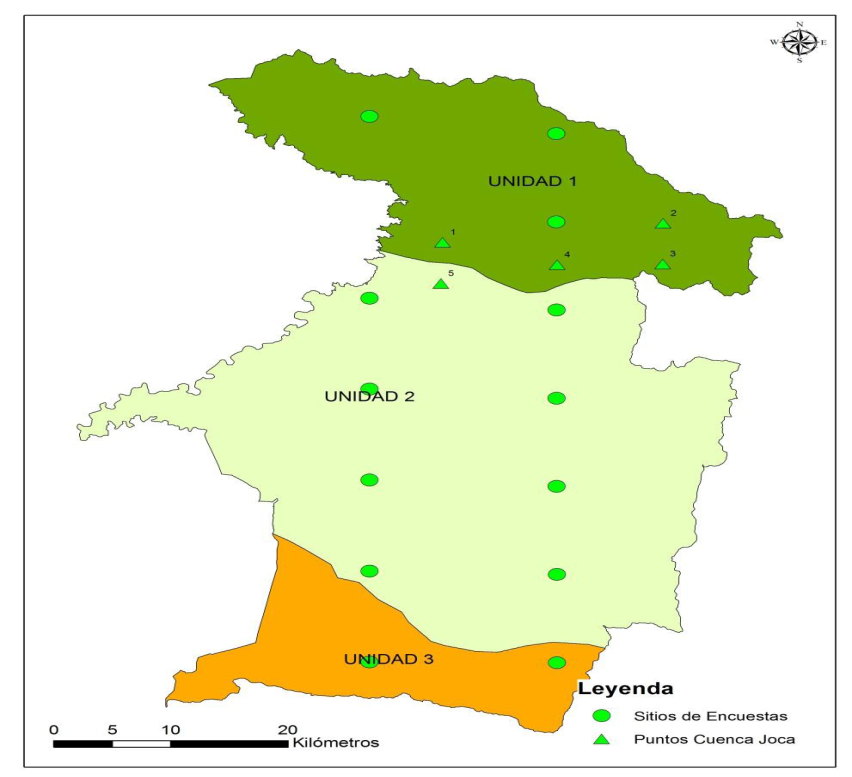 Todos los estudios, reportes y evaluaciones rápidas consultados destacan las siguientes necesidades básicas insatisfechas en Elías Piña y la región fronteriza, a saber:1) agua potable que sólo llega al 12% de los hogares; 2) vivienda que sólo el 13% está hecha de concreto y el 10% cuenta con inodoro 3) educación con 30% de población analfabeta; 4) salud y nutrición con una tasa  de mortalidad infantil de 30 por 1,000 habitantes y altas tasas de enfermedades diarreicas y respiratorias; y 5) empleos e ingreso con el 50% de la población dedicada a servicios en un entorno de fuerte degradación de los recursos naturales.La interrelación de los problemas. De lo anterior se desprende el siguiente ordenamiento de los problemas y sus interrelaciones que serán abordados por  el proyecto: 1. el uso conflictivo del suelo como resultado de prácticas agrícolas no sostenibles en tierras marginales reduce la producción de cultivos con valor de mercado y deteriora el ingreso de las familias;  2. disminuye la viabilidad de los recursos biológicos por las bajas tasas de regeneración de los recursos de flora y fauna en una zona de alto endemismo;  3. a la postre, los cambios en la disponibilidad y calidad del agua afectan la seguridad alimentaria y la salud de los habitantes provocando la emigración de grandes núcleos poblacionales; 4. con el agravante de que la gobernabilidad y la gobernanza adolecen de una visión compartida basada en la cooperación transfronteriza para el diseño de políticas binacionales.Acciones Anteriores. La Acción de este proyecto forma parte de un esfuerzo local para  la producción de alimentos de consumo familiar integrándose a los proyectos siguientes: 1. “Mejoría de la calidad de vida de familias residentes en torno a afluentes tributarios de la cuenca del Rio Artibonito” y el de  “Instalación de una Oficina de Mercadeo de Productos del Agro” financiados ambos por la Unión Europea. De igual manera los beneficiarios de Hondo Valle podrán acordar con el proyecto  “Manejo de la Micro cuenca Arroyo Alonso” aprobado por el PROMAREN y financiado con fondos canadienses, el abono orgánico y el acopio de semillas inicial a un bajo costo hasta tanto sean suplidas por los viveros familiares.Para las labores de sensibilización ambiental el proyecto se apoyará en la Mesa de Gobernanza del proyecto “Reducción de los Usos Conflictivos del Agua en la Cuenca Binacional del Río Artibonito a través del Desarrollo y Puesta en Práctica de un Programa de Acción Estratégica Multifocal”, constituida por todos los municipios de la cuenca y representantes de instituciones del sector público y privado. Finalmente, las tareas de comercialización buscarán el apoyo técnico del “Proyecto de Descentralización y Democratización de la Gestión del Territorio Local de los Municipios de Hondo Valle y Juan Santiago”.En conclusión la Acción de este proyecto se inscribe en el programa más amplio del Corredor Biológico en el Caribe (CBC), entre Haití, República Dominicana y Cuba bajo los auspicios de la Unión Europea y el Programa de las Naciones Unidas para el Medio Ambiente con actividades de mitigación de pobreza y opciones productivas que liberan presión sobre el uso de los recursos naturales. El solicitante de la Acción, la Welthungerhilfe (Agro Acción Alemana), ha firmado un acuerdo en abril del 2013 que complementa esta propuesta.Prolongación de la Acción  con otros planes. Además de las sinergias con los proyectos de la UE y de otras agencias bilaterales y multilaterales, el proyecto también es continuidad de los trabajos  realizados por la WHH, FUDECO y Enda Dominicana. Tal es el caso de la Fundación para el Desarrollo Comunitario, FUDECO, que del 2005 a la fecha ha realizado las siguientes actividades en la zona de Elías Piña: 1. “Mejorar la Calidad de Vida en Comunidades Fronterizas Dominico-Haitianas”, periodo 2005-2007, financiado por MPDL/CAM; 2. “Reforestación Comunitaria en la Cabecera del Río Artibonito en la Frontera Domínico-Haitiana”, periodo 2009/2010, financiado por The Nature Conservancy; 3. Apoyo Integrado a la Conservación y la Producción Sostenible en la Microcuenca de Las Lagunas, periodo 2009/2011, financiado por Oxfam, Quebec; 4. “Mejorar la 
Cobertura de Necesidades Básicas de Agua y Saneamiento de Mujeres y Hombres de Tres Comunidades de Comendador y Bánica”, periodo, 2010 2012, financiado por el MPDL y la Agencia Española para la Cooperación y el Desarrollo Internacional, AECID; y, por último, 5. “Apoyo a la Generación de Ingresos en Poblaciones Vulnerables de Hato Viejo, Los Corocitos y Pinsón”, periodo 2012/2013, financiado por la Agencia de Naciones Unidas para beneficiar a nacionales Haitianos afectados por el secuela del terremoto en ese país.Actividades del ProyectoActividades con parcelas agroforestales y de reforestaciónPara las actividades de instalación de parcelas agroforestales y de reforestación, el procedimiento es bastante similar: 1. Mapeo del entorno de las parcelas Historia de la parcela para identificar usos anteriores, valoración ecológica, tenencia de la tierra, y aplicación de la fórmula fisionómica de la parcela con respecto al bosque para identificar conflictos de usos del suelo2. Levantamiento de datos biofísicos de las parcelasInformación sobre características bióticas, topografía, dirección de los vientos, dirección del sol, red hídrica, recursos hídricos, tipos de suelo, curvas de nivel, zonas de erosión, tipos de cultivos, zonas con erosión, zonas arbóreas y de árboles de semilleros, 3. Selección de las especiesIdentificación de tipos variados de especies a ser usadas y épocas de fructificación, Proveer a  cada productor la base de datos de las especies de su sitioSeleccionar especies adaptables a las condiciones del suelo4. Diseño de la arquitectura espacial de distribución de las plantas a ser sembradas;Organizar el terreno para introducir especies de forma multi-estrata y multi-etapasDiseñar los estratos de vegetación con especies que producirán a corto, mediano y largo plazos, priorización de especies en función de los mercados, planificar para crear un  banco de semillas a futuroPreparar diagramas para distinguir las formas de crecimiento de las especies5. Preparación y manejo del terrenoCronograma de actividades: quién hará qué y cómoPrever período de recolección de semillasManejar fragmentos de bosques dispersos con árboles de protección y dispersión de semilla6. Adquisición de material vegetativo (semillas) principalmente de viveros familiaresSelección de fuentes de semillas y plántulas,Si proceden de huertos familiares o viveros cercanos7. Plantación de especies Al principio plantar especies de rápido crecimiento y cultivos anuales, luego de retirar cultivos  dejar árboles para introducir nuevas especies, Plantar árboles con bastante espaciamiento con un promedio de diez especies por parcela y 25 a 30 plantas por tareasPlantación según las curvas de nivel8. Mantenimiento y mejoramiento del sitioRealizar podas de sombra para controlar malezasCapacitación in situ para fomentar la biodiversidad que provea nutrientes, airee el suelo y retenga humedad y prevenir la presencia de insectos dañinosHacer mantenimiento sólo en los carriles de la plantación, dejando crecer la vegetación alrededorActualizar el mapa del sitio cada uno o dos años para mostrar cambiosEn dos años se muestran resultados significativos9. Manejo de viveros familiaresSelección de las familias y establecer un (1) vivero familiar piloto por cada dos comunidades, que sirve de modelo a las demás familias. Se requiere entre 40 a 150 m2 de material local para sombra, herramientas tradicionales de labor (pala, pico, machete, coa), y ocasionalmente, umbráculos en polietileno y disponibilidad cercana de agua Los materiales externos como regadoras manuales, umbráculos, alambres de púas, picos, palas, coas, machetes, serán aportados por el proyecto. Los  materiales locales, la mano de obra no especializada, semillas, y otras, serán aportados por la familia beneficiada.Las fases de producción son: selección de especies a producir, establecimiento de estructuras, recolección de semillas, pre germinación, germinación, búsqueda  de sustrato, llenado y colocación de fundas, siembra,  riego, cuidados y protección hasta que las plantas estén listas para siembra. Los resultados de tales actividades procuran resolver los problemas siguientes: 1. Cambio del uso conflictivo del suelo cuidando que  el mapeo del uso actual de la parcela permita evaluar el potencial del terreno y determinar cómo se puede optimizar su manejo a los fines de transitar desde la agricultura itinerante a la agricultura perenne.2. Mejoramiento del ingreso actual en las familias debido al amplio rango de productos y servicios ambientales que reducen la dependencia a un sólo producto y aumentan el ingreso de los productores por la vía de la comercialización3. Recuperación de la cobertura forestal en zonas de montaña con pendientes superiores a 30 grados que evita la erosión severa de los suelos en laderas desprovistas de cobertura y ocasiona frecuentes crecidas provocando, a su vez,  la desaparición del hábitat natural de numerosas especies de plantas y animales, y dejando espacios a la colonización de especies invasoras que retardan la regeneración natural.4. Regulación del régimen hídrico, que contribuye a la estabilidad de la cuenca y disminuye el agotamiento de los caudales de ríos, arroyos, lagunas y manantiales, causado por los procesos de deforestación en las cuencas altas y medias, por el uso irracional de las aguas en las áreas de riego y drenaje y por la escasez de lluvias atribuido a la sequía.5. Aumento de la captación de CO2 con efectos benéficos por la disminución de la presión sobre el bosque nativo, el incremento del bosque natural en las orillas de ríos y arroyos, y la introducción de especies arbóreas que reducen el proceso de cambio climático6. Prevención de incendios forestales por la eliminación del sistema de tumba y quema, y por el aumento del contenido de humedad que se añade al terreno con los estratos de especies arbóreas 7. Establecimiento de unidades demostrativas e incorporación de las mujeres en actividades forestales tales como recolección de semillas, llenar fundas en el vivero familiar, sembrar plantas, cuidar la siembra, podar y ejecutar otras actividades lucrativas8. Replicar experiencias en las comunas haitianas de Grand Gosier y Thiotte con características similares a las de Hondo Valle y Juan Santiago.Actividades con parcelas pilotos de manejo forestal sostenible  1. Selección de 12 casos distribuidos estratégicamente en el área del proyecto Cada caso debe servir como finca escuela para los demás productores de la región La parcela tendrá al menos una hectárea (1 ha)  de vocación forestal La parcela deberá tener algún tipo de bosque de protección pura, protección-producción o potencial para la producción forestal  comercial2. Motivación a los  beneficiarios,  Capacitación in situ sobre los elementos básicos del manejo forestal sostenible. Visitar otros sitios del país donde se aplique el manejo forestal en bosques similares.3. Inventario forestal detallado de cada parcelaSe levantará un inventario forestal para todas las especies forestales con más de 10 cm de diámetro a 1.3 m del piso  incluyendo los siguientes indicadores: número de árboles por hectárea,  especies identificadas, diámetro promedio de los árboles divididos en rango de clase diamétrica, área bisimétrica (densidad del bosque), altura promedio, número de estratos, asociatividad de las especies, nivel de degradación del bosque, volumen de madera comercial en m3 por hectárea  (si existiera), volumen posible a extraer en m3 por hectárea, volumen remanente e indicadores del bosque remanente. Se procederá a hacer una valoración comercial por hectárea del bosque existente. El inventario incluirá además una cartografía detallada de una hectárea, una cartografía semi-detallada del resto de la parcela y una cartografía general de la zona del proyecto.4. Estudio de biodiversidad y biomasa. Junto al inventario forestal se levantarán indicadores de biodiversidad y biomasa. Se  harán sub-unidades de muestreo para medición, registro, identificación y número de especies arbustivas. Sub-unidades de medición para pesar la biomasa herbácea y muerta en el terreno. Se expresará en kg de biomasa seca por hectárea y se podrá convertir en kg de carbono captado existente por hectárea. 5. Plan de manejo forestal. Se elaborará un plan de manejo estandarizado siguiendo el formato actual del Ministerio de Medio Ambiente pero adaptado a los indicadores de cada caso particular. Los resultados de tales actividades pretenden resolver los problemas siguientes: 1. Viabilizar  propuestas técnicas de manejo forestal de difícil diseño para los campesinos, así como  canalizar trámites de aprobación ante el Ministerio obstaculizados por procesos burocráticos de larga data, capacitando in situ a productores y obreros que pueden llevar adelante las acciones de manejo forestal. 2. Adoptar medidas de protección contra incendios forestales, degradación del bosque, corte y tala ilegal y destructiva, medidas de enriquecimiento forestal y repoblación forestal que garanticen la recuperación y mejora del bosque existente. 3. Identificar el aprovechamiento forestal posible, en cada caso con la participación del propietario, a fin de garantizar que se extraerá menos de lo que está creciendo en el bosque medido en m3 de madera, de manera que permita la recuperación y mejora del rodal. 4. El plan de manejo forestal preparado para una hectárea podrá ser aplicado por extrapolación al resto de cada finca y por extensión y homología, al resto de la región del proyecto. 5. En mediciones posteriores, se podrá determinar el incremento de biomasa en el bosque y con ello la captación de carbono y CO2 en toneladas por hectárea y por años.6. La Acción modificará  la cultura forestal campesina, basada en criterios de manejo forestal sostenible.7. Intercambio de  buenas prácticas en las comunas haitianas de Grand Gosier y Thiotte con características similares a las de Hondo Valle y Juan Santiago.Actividades de comercialización de café, maderables y frutales1. Revisión de la cadena de valor local del café Análisis de actores: pequeños productores y viveristas, técnicos del proyecto, miembros de asociaciones de caficultores, autoridades municipales, proveedores de insumos, procesadores, intermediarios y comerciantes locales, transportistasCapacitación in situ sobre la consolidación del núcleo de productores para asegurar productos semi-procesadosAnálisis  del circuito de producción prevaleciente en Hondo Valle y la segmentación del mercado localBrindar información sobre variedades disponibles de café para la zona y clasificación del café localCuidado del aporque, poda, fertilización orgánica y control sanitario del caféCapacitación in situ sobre las etapas de producción (café uva, granos húmedos y beneficiado), procesamiento (clasificación, recolección, despulpado, fermentación, lavado y secado) y subproductos (pulpa de café, agua de desecho y  mascarilla)Instalación de la infraestructura de apoyo para lograr rendimientos: asegurar la cadena de frío del Centro de Acopio para reducir las pérdidas post-cosechaCapacitación in situ sobre empaque y presentación comercial del producto Capacitación in situ sobre la dinámica de venta a detallistas o mayoristas como núcleo de productores2. Revisión de la cadena de valor local de maderablesAnálisis de actores: pequeños productores y viveristas, técnicos del proyecto, miembros de asociaciones de agricultores, autoridades municipales, proveedores de insumos, procesadores, transportistas, dueños de aserraderos, intermediarios y comerciantes localesAnálisis y consolidación del núcleo de productores para asegurar productos semi-procesadosAnálisis del circuito de producción prevaleciente en Hondo Valle y la segmentación del mercado localBrindar información sobre el establecimiento de plantaciones forestales para la producción de madera y variedades disponibles para la zonaCapacitación en las fases del sistema forestal, a saber: cercado, preparación del terreno, plantación, mantenimiento, poda, eliminación de especies indeseables y raleo, distinguiendo las que corresponden a la vida del proyecto y aquellas de continuidad futura3. Revisión de la cadena de valor local de frutales y aromáticasAnálisis de actores: pequeños productores y viveristas, técnicos del proyecto, miembros de asociaciones de agricultores, autoridades municipales, proveedores de insumos, procesadores, transportistas, administradores de mercados, intermediarios y comerciantes localesAnálisis  del circuito de producción prevaleciente en Hondo Valle y segmentación del mercado local. Los resultados de tales actividades pretenden resolver los problemas siguientes: 1. Mostrar que los ingresos permiten amortizar los costos de mejoramiento del Centro de Acopio y formalizar  contratos de servicios para cubrir gastos de mantenimiento de manera sostenible.2. Sensibilizar a la población beneficiaria sobre las relaciones de gobernabilidad en la comercialización local, incluyendo la incidencia de grupos de poder locales que históricamente han auspiciado el intermediarismo y reducido los márgenes de rentabilidad.3. Mejorar las condiciones físicas del Centro de Acopio, incluyendo la cadena de frio para reducir las pérdidas post-cosecha en el beneficiado del café y los frutales.4. Asegurar el acceso a aserraderos locales para la producción de maderas en una segunda  fase de continuación del proyecto 5. Negociar precios que cubran los costos de producción y generen márgenes atractivos de ganancia con el apoyo técnico de la Unidad de Comercialización Intermunicipal cuando las parcelas comiencen a producir volúmenes comerciales en una segunda fase de continuidad del proyecto 6. Intercambiar las buenas prácticas en las comunas haitianas de Grand Gosier y Thiotte con características similares a las de Hondo Valle y Juan Santiago.Actividades de Fortalecimiento Institucional1. Asegurar el acompañamiento de la Oficina Técnica Intermunicipal de Elías Piña y de la Unidad para la Gestión Ambiental Municipal para fortalecer la gobernabilidadCapacitación in situ en temas de medio ambiente, emprendedurismo, mercadeo y comercialización de bienes y servicios, entre otras.Lograr sinergias con los seis ayuntamientos de la provincia para la implementación de la Acción de acuerdo a la Ley Municipal 176-07 en temas de equidad de género, gestión pública, comunicación e incidencia.Incentivar la formación de empresas municipales para la comercialización de productos con valor de mercado que beneficien a la población, logren el autofinanciamiento y eventualmente tributen al erario municipal.2. Explorar las oportunidades de financiamiento que brindan los fondos rotativos de créditosAnalizar la participación de los beneficiarios y destinatarios de la Acción en la Instalación de una caja de crédito municipal para facilitar microcréditos a trabajadores agrícolas con vista a la expansión de sus negocios.Fomento de la comercialización de productos con valor de mercado en los mercados binacionales de Comendador, Hondo Valle y Pedro Santana para el incremento de los ingresos fiscales y del gasto social municipal.3.  Difusión de los incentivos de pagos por servicios ambientalesCapacitación in situ sobre el esquema de pago por servicios ambientales y las modalidades contempladas en la Ley, a saber: regulación hídrica para uso urbano, rural o hidroeléctrico; conservación de la biodiversidad; conservación del suelo y de calidad del agua; fijación, reducción, almacenamiento y absorción de emisiones de gases con efecto invernadero; contribución a la diversificación y belleza del paisaje para fines turísticos y científicosExplorar los incentivos establecidos para actividades de protección del bosque, reforestación para conservación, sistemas agroforestales y reforestación de plantacionesDiscutir con las autoridades los mecanismos de compensación a los proveedores de servicios a través del pago de una cuota que les permita financiar el manejo y la conservación de los recursos naturales en sus propiedadesLos resultados de tales actividades permitirán resolver los problemas siguientes: 1. Fortalecerán el mecanismo institucional de la UGAM aún incipiente, canalizando  demandas de los grupos locales que deberán ser atendidas conjuntamente con  la Oficina Técnica Intermunicipal.2. Involucrarán a los beneficiarios y destinatarios de la Acción con la Mancomunidad de Alcaldes de Elías Piña en el Foro Ambiental Municipal, a los fines de mejorar la gobernabilidad y la gobernanza de los recursos naturales locales.3. Intercambiarán experiencias con las comunas haitianas de Grand Gosier y Thiotte con características similares a las de Hondo Valle y Juan Santiago.Financiador del proyecto y vinculaciones estratégicasEste proyecto es financiado por la Unión Europea dentro del componente de Medio Ambiente y Desarrollo Local Sostenible del Programa Binacional Republica Dominicana – Haití. La ejecución del mismo está a cargo de tres organizaciones sin fines de lucro, las cuales tienen experiencia en diferentes áreas, aportando de esta manera una gestión de alta calidad. Estas instituciones son Agro Acción Alemana, como solicitante principal, FUDECO – Save The Children y Enda Dominicana como co-solicitantes. El marco operacional del proyecto se resume de la manera siguiente: 1. instalación de la Unidad de Gestión del proyecto integrada por Welthungerhilfe, Enda Dominicana, Fudeco, las asociaciones de agricultores, las autoridades municipales y representantes del Ministerio de Medio Ambiente; 2. revisión bibliográfica, observación directa en el terreno, reuniones con informantes claves para fines de recolección y procesamiento de datos; 3.fase inicial de ejecución durante la cual se socializa la Acción y las actividades entre los beneficiarios y destinatarios, y se asignan funciones de manera consensuada; 4. selección del personal del proyecto conformado por un coordinador técnico y un coordinador administrativo a tiempo parcial y dos extensionistas a tiempo completo; 5. elaboración del Plan Operativo Anual (POA) con base en el Plan de Acción y el Marco Lógico; y 6. implementación de las actividades en el campo. Este procedimiento operativo garantiza la ejecución de la Acción, organiza a los interesados y asegura el logro del plan en los tiempos indicados.Informes técnicos narrativos de los avances del proyecto. Proyecto inicia el 1ro de noviembre, aun no tiene informes generados. 